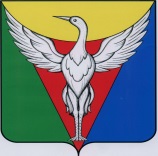 АДМИНИСТРАЦИЯУЙСКО-ЧЕБАРКУЛЬСКОГО  СЕЛЬСКОГО ПОСЕЛЕНИЯОКТЯБРЬСКОГО МУНИЦИПАЛЬНОГО РАЙОНАЧЕЛЯБИНСКОЙ ОБЛАСТИП О С Т А Н О В Л Е Н И Е            В целях реализации Федерального закона от 06 октября 2003 года № 131-ФЗ «Об общих принципах организации местного самоуправления  в Российской Федерации», в соответствии с Федеральной целевой программой «Комплексная программа модернизации и реформирования на 2016-2020 годы»,ПОСТАНОВЛЯЕТ:1. Утвердить муниципальную программу ««Комплексное развитие систем коммунальной инфраструктуры» в Уйско-Чебаркульском сельском поселении Октябрьского муниципального района Челябинской области на 2016 – 2020 годы» (Приложение).2. Постановление администрации Уйско-Чебаркульского сельского поселения «Об утверждении в новой редакции муниципальной программы ««Комплексное развитие систем коммунальной инфраструктуры» в Уйско-Чебаркульском сельском поселении Октябрьского муниципального района Челябинской области на 2016 – 2020 годы» от 08.02.2016 г. № 4 считать утратившим силу.          2. Настоящее постановление  подлежит размещению на официальном сайте администрации Уйско-Чебаркульского сельского поселения Октябрьского  муниципального района.          3. Контроль за выполнением постановления оставляю за собой.          4. Постановление вступает в силу со дня его подписания.Глава Уйско-Чебаркульскогосельского поселения                                                                                                     С.А. БочкарьУТВЕРЖДЕНА Постановлением АдминистрацииУйско-Чебаркульского сельского поселения Октябрьского муниципального района Челябинской области от  24.06.2016года № 61МУНИЦИПАЛЬНАЯ ЦЕЛЕВАЯ ПРОГРАММА«Комплексное развитие систем коммунальной инфраструктуры» в Уйско-Чебаркульском сельском поселении Октябрьского муниципального района Челябинской области на 2016 – 2020 годыПАСПОРТмуниципальной целевой программы «Комплексное развитие систем коммунальной инфраструктуры» в Уйско-Чебаркульском сельском поселении Октябрьского муниципального района Челябинской области на 2016 – 2020 годыГлава I. СОДЕРЖАНИЕ ПРОБЛЕМЫ И ОБОСНОВАНИЕНЕОБХОДИМОСТИ ЕЁ РЕШЕНИЯ ПРОГРАММНЫМИ МЕТОДАМИСтатус и границы сельского поселения установлены Законом Челябинской области от 15 сентября 2004 года № 269-ЗО «О статусе и границах Октябрьского муниципального района и сельских поселений в его составе». Состав сельского поселения1. Программа комплексного развития систем коммунальной инфраструктуры сельского поселения - это программа строительства и (или) модернизации систем коммунальной инфраструктуры, которая обеспечивает развитие этих систем и объектов в соответствии с документами территориального планирования.Инженерно-техническое обеспечение  района состоит из систем водоснабжения, тепло-, электро-, и газоснабжения. Технические параметры инженерных систем, в частности, физический и моральный износ, мощность и пропускная способность, предопределяют дальнейшее развитие района. Поэтому система инженерно-технического обеспечения нуждается в постоянном развитии и совершенствовании.Разработка и утверждение данной Программы необходима для последующей разработки инвестиционных программ предприятиями коммунального комплекса, с целью определения размера тарифа на подключение к системам коммунального комплекса за единицу заявленной (присоединяемой) нагрузки.К объектам, охваченными мероприятиями относятся:1. Водоснабжение –  магистральные сети водопровода и сооружения;2. Теплоснабжение - реконструкция источников теплоснабжения не планируется. 3. Электроснабжение - линии электропередач;4. Газоснабжение – разработка проектно-сметной документации на газоснабжение улиц сельских поселений.Жилищно-коммунальный комплекс в сегодняшнем его состоянии характеризуется низкой инвестиционной привлекательностью. Износ объектов коммунальной инфраструктуры Уйско-Чебаркульского сельского поселения составляет 38,7 процента, около 7 процентов основных фондов полностью отслужили свой срок. Проводится большой объём аварийно-восстановительных работ на объектах коммунальной инфраструктуры, единичные затраты на проведение которых в 2,5 - 3 раза выше, чем затраты на плановый ремонт таких же объектов. Отмечается повсеместное несоответствие фактического объёма инвестиций в модернизацию объектов коммунальной инфраструктуры их минимальным потребностям. Одной из причин высокого уровня износа объектов коммунальной инфраструктуры является недоступность долгосрочных инвестиционных ресурсов для организаций коммунального комплекса, в связи с чем они не могут осуществить проекты модернизации объектов коммунальной инфраструктуры без значительного повышения тарифов. Привлечение инвестиционных и заёмных средств на длительный период могло бы позволить организациям коммунального комплекса снизить издержки предоставления коммунальных услуг за счёт модернизации объектов коммунальной инфраструктуры и обеспечить возвратность кредитов и окупаемость инвестиционных проектов без значительного повышения тарифов.2. Решить проблему повышения качества предоставления коммунальных услуг возможно только объединением усилий всех уровней власти с привлечением частных инвестиций. Поэтому одной из основных задач программы является формирование условий, обеспечивающих привлечение внебюджетных источников, в том числе заёмных, в модернизацию объектов коммунальной инфраструктуры.Модернизация объектов коммунальной инфраструктуры должна обеспечить проведение технологической и управленческой модернизации коммунального сектора с привлечением частных бизнеса и инвестиций.Глава II. ОСНОВНЫЕ ЦЕЛИ И ЗАДАЧИ ПРОГРАММЫ3. Основной целью программы является комплексное решение проблемы перехода к устойчивому функционированию и развитию жилищно-коммунального хозяйства.4. Программа предусматривает решение следующих задач:1) модернизация, реконструкция и капитальный ремонт объектов коммунальной инфраструктуры с высоким уровнем износа, а также строительство новых объектов коммунальной инфраструктуры с целью замены объектов с высоким уровнем износа;2) создание условий для привлечения средств частных инвесторов для финансирования проектов модернизации и развития объектов коммунальной инфраструктуры;3) государственная поддержка процессов модернизации, реконструкции, капитального ремонта, строительства и развития коммунальной инфраструктуры, в том числе с целью минимизации рисков частных инвесторов.Глава III. СРОКИ И ЭТАПЫ РЕАЛИЗАЦИИ ПРОГРАММЫ5. Реализация программы предусматривается в течение 2016 - 2020 годов.Глава IV. СИСТЕМА МЕРОПРИЯТИЙ ПРОГРАММЫ6. Мероприятия программы направлены на реализацию поставленных задач и включают в себя организационные и финансово-экономические мероприятия. В качестве критериев успешности решения поставленных задач используются целевые индикаторы, которые представляют собой не только количественные показатели, но и качественные характеристики.7. Организационные мероприятия будут способствовать реформированию экономических отношений в жилищно-коммунальном комплексе с целью обеспечения эффективного использования имеющихся финансовых ресурсов, а также привлечению частных инвестиций.8. Финансово-экономические мероприятия программы направлены на строительство подводящих магистральных газопроводов и газовых сетей, снижение уровня износа основных фондов, обеспечение государственной поддержки процессов модернизации, реконструкции, капитального ремонта и строительства объектов жилищно-коммунального комплекса, направленной на привлечение средств частных инвесторов.9. Расчёт потребности в объёмах работ по модернизации объектов коммунальной инфраструктуры представлен в таблице 1.Таблица 110. Перечень мероприятий представлен в приложении 1 к подпрограмме и в таблице 2.Величина необходимых суммарных капитальных вложений для реализации программных мероприятий определена в размере  40,00 тыс. рублей на 2016-2020 годы.Объем финансирования Программы корректируется с учетом возможности бюджета района на текущий финансовый год.Указанная в Программе стоимость работ по мероприятиям является ориентировочной.Глава V. РЕСУРСНОЕ ОБЕСПЕЧЕНИЕ ПРОГРАММЫ11. Общий объём финансирования программы на 2016 - 2020 годы составляет 40,00  тыс. рублей, в том числе за счёт средств: областного бюджета – 0,00млн. рублей, местный бюджет и внебюджетных источников – 40,00  тыс. рублей.Глава VI. ОРГАНИЗАЦИЯ УПРАВЛЕНИЯ И МЕХАНИЗМРЕАЛИЗАЦИИ ПРОГРАММЫ12. Муниципальным заказчиком программы является Администрация Уйско-Чебаркульского сельского поселения Октябрьского муниципального района Челябинской области.13. Администрация Уйско-Чебаркульского сельского поселения Октябрьского муниципального района ежегодно (в срок до 1 сентября предшествующего года) представляет заявки на участие в программе.14. Условиями участия Администрации Уйско-Чебаркульского сельского поселения Октябрьского муниципального района в подпрограмме являются:1) наличие разработанной и утвержденной соответствующей муниципальной целевой программы;2) представление технико-экономического обоснования, проектно-сметной документации и положительного заключения областного государственного автономного учреждения «Управление государственной экспертизы проектной документации, проектов документов территориального планирования и инженерных изысканий Челябинской области (Госэкспертиза Челябинской области)», реализуемых или планируемых к реализации за счёт средств областного бюджета проектов модернизации, реконструкции, строительства и капитального ремонта объектов коммунальной инфраструктуры;3) представление утверждённых Администрацией Уйско-Чебаркульского сельского поселения Октябрьского муниципального района графиков, предусматривающих установление не позднее 1 января предшествующего года тарифов и надбавок, обеспечивающих финансовые потребности организаций коммунального комплекса, необходимые для реализации их производственных и инвестиционных программ развития системы коммунальной инфраструктуры;4) подтверждение обязательств Администрации Уйско-Чебаркульского сельского поселения Октябрьского муниципального района по софинансированию предлагаемых проектов модернизации, реконструкции, строительства и капитального ремонта объектов коммунальной инфраструктуры за счёт средств местного бюджета;5) подтверждение обязательств частных инвесторов по софинансированию предлагаемых проектов модернизации, реконструкции, строительства и капитального ремонта объектов коммунальной инфраструктуры.15. Условиями, исключающими участие в реализации мероприятий программы для Администрации Уйско-Чебаркульского сельского поселения Октябрьского муниципального района, являются:1) нецелевое использование средств областного бюджета на модернизацию, реконструкцию, строительство и капитальный ремонт объектов коммунальной инфраструктуры за предыдущий период;2) увеличение просроченной кредиторской задолженности организаций жилищно-коммунального комплекса муниципального образования, отсутствие её снижения (в случае её наличия).16. Оценочными критериями участия Администрации Уйско-Чебаркульского сельского поселения Октябрьского муниципального района в программе являются:1) состояние коммунальной инфраструктуры;2) инвестирование в объекты коммунальной инфраструктуры;3) планируемое инвестирование в объекты коммунальной инфраструктуры;4) наличие предписаний Уральского управления Федеральной службы по экологическому, технологическому и атомному надзору по ремонту планируемых к финансированию объектов коммунальной инфраструктуры.Глава VII. ОЖИДАЕМЫЕ РЕЗУЛЬТАТЫ РЕАЛИЗАЦИИ ПРОГРАММЫИ ПОКАЗАТЕЛИ ЕЁ СОЦИАЛЬНО-ЭКОНОМИЧЕСКОЙ ЭФФЕКТИВНОСТИ17. Выполнение мероприятий программы позволит обеспечить к 2021 году:1) снижение уровня износа объектов коммунальной инфраструктуры до 34,2 процентов.18. В качестве критериев эффективности решения поставленных задач используются целевые индикаторы, которые представляют собой не только количественные показатели, но и качественные характеристики.Система целевых индикаторов программы представлена в таблице 3.Таблица 3                                                                                                                                                                                  ПРИЛОЖЕНИЕ 	                                                                                                                             к программе «Модернизация объектов	коммунальной инфраструктуры»Мероприятия программы<*> Объём финансирования корректируется с учётом возможностей областного бюджета на текущий финансовый год<**> Объём финансирования корректируется с учётом возможностей местного бюджета на текущий финансовый годот  24.06.2016 г.   №  61Об утверждении в новой редакции муниципальной программы ««Комплексное развитие систем коммунальной инфраструктуры» в Уйско-Чебаркульском сельском поселении Октябрьского муниципального района Челябинской области на 2016 – 2020 годы»Наименование программы-«Комплексное развитие систем коммунальной инфраструктуры» в Уйско-Чебаркульском сельском поселении Октябрьского муниципального района Челябинской области на 2016 – 2020 годы  (далее именуется – программа)Муниципальный  заказчик-Администрация Уйско-Чебаркульского сельского поселения Октябрьского муниципального районаОсновной разработчик программы-Администрация Уйско-Чебаркульского сельского поселения Октябрьского муниципального районаЦель программы-комплексное решение проблемы перехода к устойчивому функционированию и развитию жилищно-коммунального хозяйстваЗадачи программы-модернизация, реконструкция и капитальный ремонт объектов коммунальной инфраструктуры с высоким уровнем износа;строительство объектов коммунальной инфраструктуры, создание условий для привлечения средств внебюджетных источников для финансирования проектов модернизации и развития объектов коммунальной инфраструктуры;государственная поддержка процессов модернизации, реконструкции, капитального ремонта, строительства и развития коммунальной инфраструктуры;Содержание и ремонт автомобильных дорог;Благоустройство территории Уйско-Чебаркульского сельского поселения;  Реконструкция сетей наружного освещения населённых пунктов поселения;Обеспечение первичных мер пожарной безопасностиСроки реализации программы-Первый этап – 2016-2018 годы;Второй этап – 2018-2020 годыОбъёмы и источники финансирования программы-Финансовая потребность на осуществление программных мероприятий представлена в Перечне основных направлений развития систем коммунальной инфраструктуры. Объем финансирования программы (2016-2020 годы) всего 40,00 тыс. руб. за счет средств:- 0,00 млн. руб. областной бюджет;- 40,00 тыс. руб. местные бюджеты внебюджетные источники;Важнейшие целевые индикаторы и показатели-уровень износа объектов коммунальной инфраструктуры;Важнейшие целевые индикаторы и показателиОжидаемые конечные результаты реализации программы и показатели её социально-экономической эффективности-уровень износа объектов коммунальной инфраструктуры:в 2016 году – 38,7 процентов;в 2017 году – 37,0 процента;в 2018 году – 36,8 процентов;в 2019 году – 35,6 процентов;в 2020 году – 34,2 процентов.Численность населенияЧисленность населенияЧисленность населенияЧисленность населенияЧисленность населенияЧисленность населенияЧисленность населения2002 год 2010 год2011 год2012год 2013год2014 год2015 год1858↘1596↘1592↘1556↘1482↘1450↘1435№Населённый пунктТип населённого пунктаНаселение1Берёзовскийпосёлок5112Камышноедеревня2613Уйско-Чебаркульскаядеревня, административный центр824№ п/пСистемажизнеобеспеченияЕд.изм.Всегов том числе по годамв том числе по годамв том числе по годамв том числе по годамв том числе по годам№ п/пСистемажизнеобеспеченияЕд.изм.Всего201620172018201920201.Сети электро-, тепло-, водоснабжения, водоотведениякм1811110,52.Отопительные котельныеГкал/час0000003.Сети газоснабжениякм000000№ п/пПодпрограммаСтоимость объектов мероприятий всего, тыс. руб.1Водоснабжение 00,002Теплоснабжение00,003Водоотведение00,004Электроснабжение 40,00Итого:40,00№ п/пИндикативный показательЕд. изм.на 2015 годПлан по годамПлан по годамПлан по годамПлан по годамПлан по годам№ п/пИндикативный показательЕд. изм.на 2015 год201620172018201920201.Уровень износа объектов коммунальной инфраструктуры%38,738,737,036,835,634,22.Количество домов (квартир), получивших возможность подключения к газудомов0000003.Уровень газификации природным газом%000000№ п/пНаименование мероприятияИсточник финансированияФинансовые затраты в действующих ценах соответствующих лет, тыс. рублейФинансовые затраты в действующих ценах соответствующих лет, тыс. рублейФинансовые затраты в действующих ценах соответствующих лет, тыс. рублейФинансовые затраты в действующих ценах соответствующих лет, тыс. рублейФинансовые затраты в действующих ценах соответствующих лет, тыс. рублейФинансовые затраты в действующих ценах соответствующих лет, тыс. рублейИсполнитель мероприятия№ п/пНаименование мероприятияИсточник финансированиявсего на период реализации программыв том числе по годамв том числе по годамв том числе по годамв том числе по годамв том числе по годамИсполнитель мероприятия№ п/пНаименование мероприятияИсточник финансированиявсего на период реализации программы20162017201820192020Исполнитель мероприятия1.Финансирование программы в целомвсего, из них:40,001,0010,0010,0010,0010,00Администрация Уйско-Чебаркульского сельского поселения1.Финансирование программы в целомобластной бюджет <*>0,000,000,000,000,000,00Администрация Уйско-Чебаркульского сельского поселения1.Финансирование программы в целомместные бюджеты и внебюджетные источники<**>40,001,0010,0010,0010,0010,00Администрация Уйско-Чебаркульского сельского поселенияI. Организационные мероприятияI. Организационные мероприятияI. Организационные мероприятияI. Организационные мероприятияI. Организационные мероприятияI. Организационные мероприятияI. Организационные мероприятияI. Организационные мероприятияI. Организационные мероприятияI. Организационные мероприятия3.Методическое обеспечение реализации инвестиционных программ комплексного развития систем коммунальной инфраструктуры------Администрация Уйско-Чебаркульского сельского поселения4.Подготовка технико-экономических обоснований и предоставление проектно-сметной документации на проекты комплексного развития систем коммунальной инфраструктуры, реализуемые с использованием средств областного бюджета------Администрация Уйско-Чебаркульского сельского поселения5.Осуществление мониторинга качества предоставляемых услуг предприятиями жилищно-коммунального комплекса----Администрация Уйско-Чебаркульского сельского поселения 6.Осуществление мониторинга проектов комплексного развития систем коммунальной инфраструктуры, реализуемых с использованием средств областного, местного бюджета----Администрация Уйско-Чебаркульского сельского поселения7.Осуществление мониторинга реализации программы-----Администрация Уйско-Чебаркульского сельского поселенияII. Финансово-экономические мероприятияII. Финансово-экономические мероприятияII. Финансово-экономические мероприятияII. Финансово-экономические мероприятияII. Финансово-экономические мероприятияII. Финансово-экономические мероприятияII. Финансово-экономические мероприятияII. Финансово-экономические мероприятия8.Модернизация, реконструкция, капитальный ремонт и строительство приоритетных объектов коммунальной инфраструктуры, в том числе:всего, из них:40,001,0010,0010,0010,0010,00Администрация Уйско-Чебаркульского сельского поселения8.Модернизация, реконструкция, капитальный ремонт и строительство приоритетных объектов коммунальной инфраструктуры, в том числе:областной бюджет0,000,000,000,000,000,00Администрация Уйско-Чебаркульского сельского поселения8.Модернизация, реконструкция, капитальный ремонт и строительство приоритетных объектов коммунальной инфраструктуры, в том числе:местные бюджеты и внебюджетные источники40,001,0010,0010,0010,0010,00Администрация Уйско-Чебаркульского сельского поселениястроительство газовых сетейвсего, из них:0,000,000,000,000,000,00Администрация Уйско-Чебаркульского сельского поселениястроительство газовых сетейобластной бюджет0,000,000,000,000,000,00Администрация Уйско-Чебаркульского сельского поселениястроительство газовых сетейместные бюджетывнебюджетные источники0,000,000,000,000,000,00Администрация Уйско-Чебаркульского сельского поселениямодернизация, реконструкция, капитальный ремонт и строительство котельных, систем водоснабжения, водоотведения, теплоснабжения, и систем электроснабжениявсего, из них:40,001,0010,0010,0010,0010,00Администрация Уйско-Чебаркульского сельского поселениямодернизация, реконструкция, капитальный ремонт и строительство котельных, систем водоснабжения, водоотведения, теплоснабжения, и систем электроснабженияобластной бюджет0,000,000,000,000,000,00Администрация Уйско-Чебаркульского сельского поселениямодернизация, реконструкция, капитальный ремонт и строительство котельных, систем водоснабжения, водоотведения, теплоснабжения, и систем электроснабженияместные бюджеты и внебюджетные источники40,001,0010,0010,0010,0010,00Администрация Уйско-Чебаркульского сельского поселения